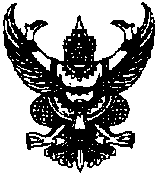                      บันทึกข้อความส่วนราชการ  โรงเรียน.......................................  สังกัด สำนักงานเขตพื้นที่การศึกษาประถมศึกษาเพชรบูรณ์ เขต 3ที่  ศธ   04108/…-……….........              วันที่       .......................................................เรื่อง     ส่งงานจ้างครูผู้ทรงคุณค่าของแผ่นดิน ประจำเดือน .................................... ………………......................................................................................................................………………………………………เรียน     ผู้อำนวยการโรงเรียน...................................................		ตามที่ ............................................  ได้ส่งมอบงานจ้างพร้อมรายงานผลการปฏิบัติงานประจำเดือน .................................... และขอรับเงินค่าจ้างเป็นเงิน .................... บาท นั้นคณะกรรมการตรวจรับงานจ้าง  ได้ตรวจรับงานจ้างครูผู้ทรงคุณค่าของแผ่นดินประจำปีงบประมาณ พ.ศ.2561  ของเดือน ............................  พ.ศ. .................... ไว้ครบถ้วน ถูกต้อง ตามใบสั่งจ้างเรียบร้อยแล้วจึงเรียนมาเพื่อโปรดทราบ                                                       (ลงชื่อ)...............................................ประธานกรรมการ                       (........................................................)                                                       (ลงชื่อ)...............................................กรรมการ                       (........................................................)                                                       (ลงชื่อ)...............................................กรรมการและเลขานุการ                       (........................................................)